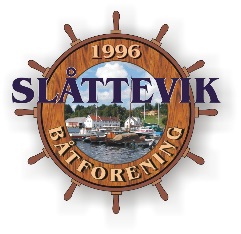  Referat til styremøte tirsdag 19 september 2017Fremmøtte: Kenneth Lønning, Tor Jostein Kallekodt, Narve Susort, Oddny Jøsang, Henry SørensenKunne ikke møte: Kjetil Toth, Jarle HusbyTid: 	kl 19.00Sted: 	Klubbhuset	AGENDA:Referat fra styremøte nr 2 19 april.Vedtak: Godkjent.BryggeutvidelseEr ferdigbehandle og fylkesmannen stadfester vedtaket til kommunen, avslag på bryggeutvidelse.Vedtak: Styret anser saken som ferdig og går ikke noe videre med dette.Ventemedlemmer.Her må listen verifiseres, hvem vil stå på ventelisten.Vedtak: Dem som skal stå på ventelisten må melde i fra innen 1 måned og betale medlemsavgift. Listen følger eksisterende venteliste. Jarle oppdater etter hvert.EventueltFacebook: Til bruk av facebook så oppfordrer styre til at ordbruk er moderat, de er viktig at vi medlemmer i lag holder en god tone her……Ny dugnad er 11 oktober kr 1700.Dugnader: Beklagelig så har vi i styret ikke våre heilt på plass med dugnad, styret beklager dette og tar selvkritikk på dette (kommunikasjonssvikt, glipp). Dato for neste styremøte. Kommer tilbake med neste møte, vinteren.Kenneth Lønning (sign)Styreleder